Назив евиденције: Дозволе за коришћење возила која нису усаглашена са ТСИ (2007. година)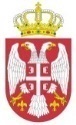 Република СрбијаДИРЕКЦИЈА ЗА ЖЕЛЕЗНИЦЕРед. бр.ОрганизацијаНазив издатог  документаБројДозволаДатумиздавања1.ЈП '' Железнице  Србије''Дозвола за коришћење у саобраћају    електричне  локомотиве   444-020I - 01-2 Бр.4/0705.01.2007. год.2.ЈП '' Железнице  Србије''Дозвола за коришћење у саобраћају    електричне  локомотиве     444-023I - 01-2 Бр.8/0709.01.2007.год.3.ЈП '' Железнице  Србије''Дозвола за коришћење у саобраћају    електричне  локомотиве      444-027I - 01-2 Бр.19/0712.01.2007.год4.ЈП '' Железнице  Србије''Дозвола за коришћење у саобраћају    дизел моторног  воза  812/814-307I -01-2 Бр.34/0725.01.2007.год.5.ЈП '' Железнице  Србије''Дозвола за коришћење у саобраћају    електричне  локомотиве      444-028I - 01-2 Бр.43/0729.01.2007.год6.ЈП '' Железнице  Србије''Дозвола за коришћење у саобраћају    електричне  локомотиве       444-030I - 01-2 Бр.58/0708.02.2007.год.7.ЈП '' Железнице  Србије''Дозвола за коришћење у саобраћају  дизел  електричне  локомотиве    621-301I - 01-2 Бр.61/0708.02.2007.год.8.ЈП '' Железнице  Србије''Дозвола за коришћење у саобраћају  дизел  електричне  локомотиве   621-302I - 01-2 Бр.66/0714.02.2007.год.9.ЈП '' Железнице  Србије''Дозвола за коришћење у саобраћају    електричне  локомотиве      444-029I - 01-2 Бр.135/0704.04.2007. год10.ЈП '' Железнице  Србије''Дозвола за коришћење у саобраћају    електричне  локомотиве     461-205I - 01-2 Бр.144/0711.04.2007. год11.ЈП '' Железнице  Србије''Дозвола за коришћење у саобраћају    електричне  локомотиве      461-206I - 01-2 Бр.154/0719.04.2007. год12.ЈП '' Железнице  Србије''Дозвола за коришћење у саобраћају    електричне  локомотиве      461-208I - 01-2 Бр.169/0724.04.2007. год13.ЈП '' Железнице  Србије''Дозвола за коришћење у саобраћају  дизел  електричне  локомотиве    621-201I - 01-2 Бр.198/0711.05.2007. год14.ЈП '' Железнице  Србије''Дозвола за коришћење у саобраћају    електричне  локомотиве   461-207I - 01-2 Бр.207/0715.05.2007. год15.ЈП '' Железнице  Србије''Дозвола за коришћење у саобраћају   дизел  електричне  локомотиве   661-154I - 01-2 Бр.240/0711.06.2007. год16.ЈП '' Железнице  Србије''Дозвола за коришћење у саобраћајуТМД - тешка моторна дресина  912-002I - 01-2 Бр.294/0718.07.2007. год17.ЈП '' Железнице  Србије''Дозвола за коришћење у саобраћајуТМД - тешка моторна дресина  912-009I - 01-2 Бр.295/0718.07.2007.год.18.ЈП '' Железнице  Србије''Дозвола за коришћење у саобраћају    за пружну дизалицу  ДХПД 65 бр. 999-104I - 01-2 Бр.327/0704.09.2007.год.19.ЈП '' Железнице  Србије''Дозвола за коришћење у саобраћају   DDam- кола (троосовинскa двоспратнa  кола за превоз путничких аутомобила) Бр. 51729700635-8I - 01-2 Бр.394/0708.11.2007.год.20.ЈП '' Железнице  Србије''Дозвола за коришћење у саобраћају   DDam- кола (троосовинскa двоспратнa  кола за превоз путничких аутомобила ) Бр. 51729700634-1I - 01-2 Бр.395/0708.11.2007.год.21.ЈП '' Железнице  Србије''Дозвола за коришћење у саобраћају   DDam- кола(троосовинскa двоспратнa  кола за превоз путничких аутомобила ) Бр. 51729700658-0I - 01-2 Бр.396/0708.11.2007.год.22.ЈП '' Железнице  Србије''Дозвола за коришћење у саобраћају   DDam- кола(троосовинскa двоспратнa  кола за превоз путничких аутомобила ) Бр. 51729700641-6I - 01-2 Бр.397/0708.11.2007.год.23.ЈП '' Железнице  Србије''Дозвола за коришћење у саобраћају   DDam- кола (троосовинскa двоспратнa  кола за превоз путничких аутомобила ) Бр. 51729700660-7I - 01-2 Бр.398/0708.11.2007.год.24.ЈП '' Железнице  Србије''Дозвола за коришћење у саобраћају   DDam- кола(троосовинскa двоспратнa  кола за превоз путничких аутомобила ) Бр. 51729700662-2I - 01-2 Бр.399/0708.11.2007.год.25.ЈП '' Железнице  Србије''Дозвола за коришћење у саобраћају   DDam- кола (троосовинскa двоспратнa  кола за превоз путничких аутомобила ) Бр. 51729700672-2I - 01-2 Бр.400/0708.11.2007.год.26.ЈП '' Железнице  Србије''Дозвола за коришћење у саобраћају   DDam- кола (троосовинскa двоспратнa  кола за превоз путничких аутомобила ) Бр. 51729700677-0I - 01-2 Бр.401/0708.11.2007.год.27.ЈП '' Железнице  Србије''Дозвола за коришћење у саобраћају   DDam- кола (троосовинскa двоспратнa  кола за превоз путничких аутомобила ) Бр. 51729700657-2I - 01-2 Бр. 402/0708.11.2007.год.28.ЈП '' Железнице  Србије''Дозвола за коришћење у саобраћају   DDam- кола (троосовинскa двоспратнa  кола за превоз путничких аутомобила ) Бр. 50729700652-4I - 01-2 Бр. 403/0708.11.2007.год.29.ЈП '' Железнице  Србије''Дозвола за коришћење у саобраћају   DDam- кола (троосовинскa двоспратнa  кола за превоз путничких аутомобила ) Бр. 51729700673-9I - 01-2 Бр. 404/0708.11.2007.год.30.ЈП '' Железнице  Србије''Дозвола за коришћење у саобраћају   DDam- кола (троосовинскa двоспратнa  кола за превоз путничких аутомобила ) Бр. 51729700724-0I - 01-2 Бр. 405/0708.11.2007.год.31.ЈП '' Железнице  Србије''Дозвола за коришћење у саобраћају   DDam- кола (троосовинскa двоспратнa  кола за превоз путничких аутомобила ) Бр. 50729700683-9I - 01-2 Бр. 406/0708.11.2007.год.32.ЈП '' Железнице  Србије''Дозвола за коришћење у саобраћају   DDam- кола (троосовинских двоспратних кола за превоз путничких аутомобила ) Бр. 50729700698-7I - 01-2 Бр. 407/0708.11.2007.год.33.ЈП '' Железнице  Србије''Дозвола за коришћење у саобраћају   DDam- кола (троосовинскa двоспратнa  кола за превоз путничких аутомобила ) Бр. 50729700723-3I - 01-2 Бр. 408/0708.11.2007.год.34.ЈП '' Железнице  Србије''Дозвола за коришћење у саобраћају   DDam- кола (троосовинскa двоспратнa  кола за превоз путничких аутомобила ) Бр. 51729700687-9I - 01-2 Бр. 409/0708.11.2007.год.35.ЈП '' Железнице  Србије''Дозвола за коришћење у саобраћају   DDam- кола (троосовинскa двоспратнa  кола за превоз путничких аутомобила ) Бр. 50729700728-2I - 01-2 Бр. 410/0708.11.2007.год.36.ЈП '' Железнице  Србије''Дозвола за коришћење у саобраћају   DDam- кола (троосовинскa двоспратнa  кола за превоз путничких аутомобила ) Бр. 50729700721-7I - 01-2 Бр. 411/0708.11.2007.год.37.ЈП '' Железнице  Србије''Дозвола за коришћење у саобраћају   DDam- кола (троосовинскa двоспратнa  кола за превоз путничких аутомобила ) Бр. 50729700694-6I - 01-2 Бр. 412/0708.11.2007.год.38.ЈП '' Железнице  Србије''Дозвола за коришћење у саобраћају   DDam- кола (троосовинскa двоспратнa  кола за превоз путничких аутомобила ) Бр. 50729700725-8I - 01-2 Бр. 413/0708.11.2007.год.39.ЈП '' Железнице  Србије''Дозвола за коришћење у саобраћају   DDam- кола (троосовинскa двоспратнa  кола за превоз путничких аутомобила ) Бр. 50729700708-4I - 01-2 Бр. 414/0708.11.2007.год.40.ЈП '' Железнице  Србије''Дозвола за коришћење у саобраћају   DDam- кола (троосовинскa двоспратнa  кола за превоз путничких аутомобила ) Бр. 50729700696-1I - 01-2 Бр. 415/0708.11.2007.год.41.ЈП '' Железнице  Србије''Дозвола за коришћење у саобраћају   DDam- кола (троосовинскa двоспратнa  кола за превоз путничких аутомобила ) Бр. 50729700640-9I - 01-2 Бр. 416/0708.11.2007.год.42.ЈП '' Железнице  Србије''Дозвола за коришћење у саобраћају   DDam- кола (троосовинскa двоспратнa  кола за превоз путничких аутомобила ) Бр. 50729700689-6I - 01-2 Бр. 417/0708.11.2007.год.43.ЈП '' Железнице  Србије''Дозвола за коришћење у саобраћају   DDam- кола (троосовинскa двоспратнa  кола за превоз путничких аутомобила ) Бр. 50729700716-7I - 01-2 Бр. 418/0708.11.2007.год.44.ЈП '' Железнице  Србије''Дозвола за коришћење у саобраћају   DDam- кола (троосовинскa двоспратнa  кола за превоз путничких аутомобила ) Бр. 50729700681-3I - 01-2 Бр. 419/0708.11.2007.год.45.ЈП '' Железнице  Србије''Дозвола за коришћење у саобраћају   DDam- кола (троосовинскa двоспратнa  кола за превоз путничких аутомобила ) Бр. 50729700661-5I - 01-2 Бр. 420/0708.11.2007.год.46.ЈП '' Железнице  Србије''Дозвола за коришћење у саобраћају   DDam- кола (троосовинскa двоспратнa  кола за превоз путничких аутомобила ) Бр. 50729700686-2I - 01-2 Бр. 421/0708.11.2007.год.47.ЈП '' Железнице  Србије''Дозвола за коришћење у саобраћају   DDam- кола (троосовинскa двоспратнa  кола за превоз путничких аутомобила ) Бр. 50729700720-9I - 01-2 Бр. 422/0708.11.2007.год.48.ЈП '' Железнице  Србије''Дозвола за коришћење у саобраћају   DDam- кола (троосовинскa двоспратнa  кола за превоз путничких аутомобила ) Бр. 50729700643-3I - 01-2 Бр.423/0708.11.2007.год.49.ЈП '' Железнице  Србије''Дозвола за коришћење у саобраћају   DDam- кола (троосовинскa двоспратнa  кола за превоз путничких аутомобила ) Бр. 50729700701-9I - 01-2 Бр.424/0708.11.2007.год.50.ЈП '' Железнице  Србије''Дозвола за коришћење у саобраћају   DDam- кола (троосовинскa двоспратнa  кола за превоз путничких аутомобила ) Бр. 50729700645-8I - 01-2 Бр.425/0708.11.2007.год.51.ЈП '' Железнице  Србије''Дозвола за коришћење у саобраћају   DDam- кола (троосовинскa двоспратнa  кола за превоз путничких аутомобила ) Бр. 50729700678-9I - 01-2 Бр.426/0708.11.2007.год.52.ЈП '' Железнице  Србије''Дозвола за коришћење у саобраћају   DDam- кола (троосовинскa двоспратнa  кола за превоз путничких аутомобила ) Бр. 50729700699-5I - 01-2 Бр.427/0708.11.2007.год.53.ЈП '' Железнице  Србије''Дозвола за коришћење у саобраћају   DDam- кола (троосовинскa двоспратнa  кола за превоз путничких аутомобила ) Бр. 50729700647-4I - 01-2 Бр.428/0708.11.2007.год.54.ЈП '' Железнице  Србије''Дозвола за коришћење у саобраћају   DDam- кола (троосовинскa двоспратнa  кола за превоз путничких аутомобила ) Бр. 50729700649-9I - 01-2 Бр.429/0708.11.2007.год.